О выявлении правообладателей ранее учтенного объекта недвижимости	В соответствии со статьей 69.1 Федерального закона от 13 июля 2015 года № 218-ФЗ «О государственной регистрации недвижимости», в результате проведения мероприятий по выявлению правообладателей ранее учтенных объектов недвижимости:1. Определить Говорухину Татьяну Михайловну, 15.02.1958 года рождения, место рождения село Старая Александровка Бузулукского района Оренбургской области, паспорт гражданина Российской Федерации серия 53 18 № 840704, выдан Отдел по вопросам миграции МО МВД России «Бузулукский», дата выдачи 02.08.2018 года, код подразделения 560-011, СНИЛС 025-357-557 53, проживающую по месту жительства: Оренбургская область, Курманаевский район, село Лабазы, улица Ларионова, дом № 5, квартира № 1; Столповских Алину Александровну, 16.01.2001 года рождения, место рождения село Курманаевка Курманаевского района Оренбургской области, паспорт гражданина Российской Федерации серия 53 20 № 026078, выдан Миграционный пункт ОТД МВД России по Курманаевскому району, дата выдачи 02.02.2021 года, код подразделения 560-036, СНИЛС 135-778-109 88, проживающую по месту жительства: Оренбургская область, Курманаевский район, село Лабазы, улица Ларионова, дом № 5, квартира № 1; Иванникову Елену Александровну, 23.11.1981 года рождения, место рождения село Лабазы Курманаевского района Оренбургской области, паспорт гражданина Российской Федерации серия 53 13 № 359896, выдан ТП УФМС России по Оренбургской области в Курманаевском районе, дата выдачи 27.03.2014 года, код подразделения 560-036, СНИЛС 123-372-182 27, проживающую по месту жительства: Оренбургская область, Курманаевский район, село Лабазы, улица Ларионова, дом № 5, квартира № 1, Буканову Людмилу Александровну, 07.12.1983 года рождения, место рождения село Лабазы Курманаевского района Оренбургской области, паспорт гражданина Российской Федерации серия 53 21 № 162922, выдан Миграционный пункт ОТД МВД России по Курманаевскому району, дата выдачи 02.12.2021 года, код подразделения 560-036, СНИЛС 125-978-663 12, проживающую по месту жительства: Оренбургская область, Курманаевский район, село Лабазы, улица Ларионова, дом № 5, квартира № 1, Столповских Александра Александровича, 23.04.1985 года рождения, место рождения село Лабазы Курманаевского района Оренбургской области, паспорт гражданина Российской Федерации серия 53 04 № 139272, выдан ОВД Курманаевского района Оренбургской области, дата выдачи 26.05.2005 года, код подразделения 562-023, СНИЛС 119-667-223 86, проживающего по месту жительства: Оренбургская область, Курманаевский район, село Лабазы, улица Ларионова, дом № 5, квартира № 1, в качестве правообладателей в отношении жилой квартиры с кадастровым номером 56:16:1204001:1239, расположенной по адресу: обл. Оренбургская, р-н Курманаевский, с. Лабазы, улица Ларионова, дом № 5, квартира № 1, владеющих данной жилой квартирой.2.	1/5 доли Говорухиной Татьяны Михайловны, 1/5 доли Столповских Алины Александровны, 1/5 доли Иванниковой Елены Александровны, 1/5 доли Букановой Людмилы Александровны, 1/5 доли Столповских Александра Александровича выявлены в качестве правообладателей на указанную в пункте 1 настоящего постановления жилую квартиру на основании выписки из похозяйственной книги № 3, от 1997-2001, лицевой счет № 84.3. Делопроизводителю администрации муниципального образования Лабазинский сельсовет Курманаевского района Оренбургской области осуществить действия по передаче необходимых изменений в сведения Единого государственного реестра недвижимости.	4. Контроль за выполнением данного постановления оставляю за собой.	5. Постановление вступает в силу после официального опубликования в газете «Лабазинский вестник» и подлежит размещению на официальном сайте муниципального образования Лабазинский сельсовет Курманаевского района Оренбургской области.Глава муниципального образования                                          В.А.ГражданкинРазослано: в дело, администрации района, прокурору районаВЫПИСКА
из похозяйственной книги о наличии у гражданина права
на жилое помещениеНастоящая выписка из похозяйственной книги подтверждает, что гражданке:
Говорухиной Татьяне Михайловне(фамилия, имя, отчество полностью)место рождения село Старая Александровка Бузулукского района Оренбургской областидокумент, удостоверяющий личность,  паспорт гражданина Российской Федерации(вид документа, удостоверяющего личность)Отдел по вопросам миграции МО МВД России «Бузулукский»,(наименование органа, выдавшего документ, удостоверяющий личность)проживающей по адресу: 461081. Оренбургская область, Курманаевский район, село Лабазы, улица Ларионова, дом № 5, квартира № 1(адрес постоянного места жительства или преимущественного пребывания)принадлежит на праве общей долевой собственности по 1/5 доли каждому(вид права, на котором гражданину принадлежит жилая квартира)Жилая квартира,расположенный по адресу 461081. Оренбургская область, Курманаевский район, село Лабазы, улица Ларионова, дом № 5, квартира № 1 яо чем в похозяйственной книге  № 3, стр.173 на 01.01.1997-2001г.г лицевой счет № 84(реквизиты похозяйственной книги: номер, дата началаадминистрация муниципального образованияи окончания ведения книги, наименование органа, осуществлявшего ведение похозяйственной книги)(реквизиты документа, на основании которого в похозяйственную книгу внесена запись о наличии у гражданина права на жилую квартиру (указывается при наличии сведений в похозяйственной книге))Глава муниципального образования                                                                 В.А.ГражданкинВЫПИСКА
из похозяйственной книги о наличии у гражданина права
на жилое помещениеНастоящая выписка из похозяйственной книги подтверждает, что гражданке:
Столповских Алине Александровне(фамилия, имя, отчество полностью)место рождения село Курманаевка Курманаевского района Оренбургской областидокумент, удостоверяющий личность,  паспорт гражданина Российской Федерации(вид документа, удостоверяющего личность)Миграционный пункт ОТД МВД России по Курманаевскому району,(наименование органа, выдавшего документ, удостоверяющий личность)проживающей по адресу: 461081. Оренбургская область, Курманаевский район, село Лабазы, улица Ларионова, дом № 5, квартира № 1(адрес постоянного места жительства или преимущественного пребывания)принадлежит на праве общей долевой собственности по 1/5 доли каждому(вид права, на котором гражданину принадлежит земельный участок)Жилая квартира,расположенный по адресу 461081. Оренбургская область, Курманаевский район, село Лабазы, улица Ларионова, дом № 5, квартира № 1яо чем в похозяйственной книге  № 3, стр.173 на 01.01.1997-2001г.г лицевой счет № 84(реквизиты похозяйственной книги: номер, дата началаадминистрация муниципального образованияи окончания ведения книги, наименование органа, осуществлявшего ведение похозяйственной книги)(реквизиты документа, на основании которого в похозяйственную книгу внесена запись о наличии у гражданина права на жилую квартиру (указывается при наличии сведений в похозяйственной книге))Глава муниципального образования                                                                 В.А.ГражданкинВЫПИСКА
из похозяйственной книги о наличии у гражданина права
на жилое помещениеНастоящая выписка из похозяйственной книги подтверждает, что гражданке:
Иванниковой Елене Александровне(фамилия, имя, отчество полностью)место рождения село Лабазы Курманаевского района Оренбургской областидокумент, удостоверяющий личность,  паспорт гражданина Российской Федерации(вид документа, удостоверяющего личность)ТП УФМС России по Оренбургской области в Курманаевском районе,(наименование органа, выдавшего документ, удостоверяющий личность)проживающей по адресу: 461081. Оренбургская область, Курманаевский район, село Лабазы, улица Ларионова, дом № 5, квартира № 1(адрес постоянного места жительства или преимущественного пребывания)принадлежит на праве общей долевой собственности по 1/5 доли каждому(вид права, на котором гражданину принадлежит жилая квартира)Жилая квартира,расположенный по адресу 461081. Оренбургская область, Курманаевский район, село Лабазы, улица Ларионова, дом № 5, квартира № 1 яо чем в похозяйственной книге  № 3, стр.173 на 01.01.1997-2001г.г лицевой счет № 84(реквизиты похозяйственной книги: номер, дата началаадминистрация муниципального образованияи окончания ведения книги, наименование органа, осуществлявшего ведение похозяйственной книги)(реквизиты документа, на основании которого в похозяйственную книгу внесена запись о наличии у гражданина права на жилую квартиру (указывается при наличии сведений в похозяйственной книге))Глава муниципального образования                                                                 В.А.ГражданкинВЫПИСКА
из похозяйственной книги о наличии у гражданина права
на жилое помещениеНастоящая выписка из похозяйственной книги подтверждает, что гражданке:
Букановой Людмиле Александровне(фамилия, имя, отчество полностью)место рождения село Лабазы Курманаевского района Оренбургской областидокумент, удостоверяющий личность,  паспорт гражданина Российской Федерации(вид документа, удостоверяющего личность)Миграционный пункт ОТД МВД России по Курманаевскому району,(наименование органа, выдавшего документ, удостоверяющий личность)проживающей по адресу: 461081. Оренбургская область, Курманаевский район, село Лабазы, улица Ларионова, дом № 5, квартира № 1(адрес постоянного места жительства или преимущественного пребывания)принадлежит на праве общей долевой собственности по 1/5 доли каждому(вид права, на котором гражданину принадлежит жилая квартира)Жилая квартира,расположенный по адресу 461081. Оренбургская область, Курманаевский район, село Лабазы, улица Ларионова, дом № 5, квартира № 1 яо чем в похозяйственной книге  № 3, стр.173 на 01.01.1997-2001г.г лицевой счет № 84(реквизиты похозяйственной книги: номер, дата началаадминистрация муниципального образованияи окончания ведения книги, наименование органа, осуществлявшего ведение похозяйственной книги)(реквизиты документа, на основании которого в похозяйственную книгу внесена запись о наличии у гражданина права на жилую квартиру (указывается при наличии сведений в похозяйственной книге))Глава муниципального образования                                                                 В.А.ГражданкинВЫПИСКА
из похозяйственной книги о наличии у гражданина права
на жилое помещениеНастоящая выписка из похозяйственной книги подтверждает, что гражданину:
Столповских Александру Александровичу(фамилия, имя, отчество полностью)место рождения село Лабазы Курманаевского района Оренбургской областидокумент, удостоверяющий личность,  паспорт гражданина Российской Федерации(вид документа, удостоверяющего личность)ОВД Курманаевского района Оренбургской области,(наименование органа, выдавшего документ, удостоверяющий личность)проживающему по адресу: 461081. Оренбургская область, Курманаевский район, село Лабазы, улица Ларионова, дом № 5, квартира № 1(адрес постоянного места жительства или преимущественного пребывания)принадлежит на праве общей долевой собственности по 1/5 доли каждому(вид права, на котором гражданину принадлежит жилая квартира)Жилая квартира,расположенный по адресу 461081. Оренбургская область, Курманаевский район, село Лабазы, улица Ларионова, дом № 5, квартира № 1 яо чем в похозяйственной книге  № 3, стр.173 на 01.01.1997-2001г.г лицевой счет № 84(реквизиты похозяйственной книги: номер, дата началаадминистрация муниципального образованияи окончания ведения книги, наименование органа, осуществлявшего ведение похозяйственной книги)(реквизиты документа, на основании которого в похозяйственную книгу внесена запись о наличии у гражданина права на жилую квартиру (указывается при наличии сведений в похозяйственной книге))Глава муниципального образования                                                                 В.А.Гражданкин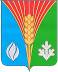 АдминистрацияМуниципального образованияЛабазинский сельсоветКурманаевского районаОренбургской областиПОСТАНОВЛЕНИЕ11.12.2023 № 155-пАдминистрацияМуниципального образованияЛабазинский сельсоветКурманаевского районаОренбургской областиул.Ленина, д.61.с.Лабазы461081 тел.: 3-31-3511.12.2023 № 750дата рождения “15”февраля1958 г.,53 18 840704выдан “02”августаг.2018(серия, номер)общей площадью72,1 кв.м, кадастровый номер56:16:1204001:1239,“01”января 1997 г. сделана запись на основанииПодворного обходаАдминистрацияМуниципального образованияЛабазинский сельсоветКурманаевского районаОренбургской областиул.Ленина, д.61.с.Лабазы461081 тел.: 3-31-3511.12.2023 № 751дата рождения “16”января2001 г.,53 20 026078выдан “02”февраляг.2021(серия, номер)общей площадью72,1 кв.м, кадастровый номер56:16:1204001:1239,“01”января 1997 г. сделана запись на основанииПодворного обхода АдминистрацияМуниципального образованияЛабазинский сельсоветКурманаевского районаОренбургской областиул.Ленина, д.61.с.Лабазы461081 тел.: 3-31-3511.12.2023 № 752дата рождения “23”ноября1981 г.,53 13 359896выдан “27”мартаг.2014(серия, номер)общей площадью72,1 кв.м, кадастровый номер56:16:1204001:1239,“01”января 1997 г. сделана запись на основанииПодворного обходаАдминистрацияМуниципального образованияЛабазинский сельсоветКурманаевского районаОренбургской областиул.Ленина, д.61.с.Лабазы461081 тел.: 3-31-3511.12.2023 № 753дата рождения “07”декабря1983 г.,53 21 162922выдан “02”декабряг.2021(серия, номер)общей площадью72,1 кв.м, кадастровый номер56:16:1204001:1239,“01”января 1997 г. сделана запись на основанииПодворного обходаАдминистрацияМуниципального образованияЛабазинский сельсоветКурманаевского районаОренбургской областиул.Ленина, д.61.с.Лабазы461081 тел.: 3-31-3511.12.2023 № 754дата рождения “23”апреля1985 г.,53 04 139272выдан “26”маяг.2005(серия, номер)общей площадью72,1 кв.м, кадастровый номер56:16:1204001:1239,“01”января 1997 г. сделана запись на основанииПодворного обхода